ORTA DOĞU TEKNİK ÜNİVERSİTESİ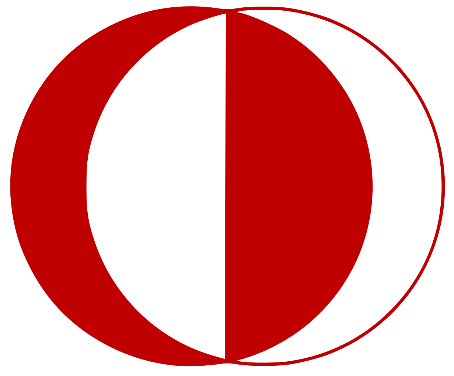 VİNİL PUDRASIZ NONSTERİL ELDİVEN ALIMI TEKNİK ŞARTNAMESİ2020MADDE 1. İŞİN KONUSU  	Üniversitemizin ihtiyacı için aşağıda teknik detayları belirtilen 600 Paket Vinil Pudrasız Nonsteril Eldiven satın alınacaktır.  	Bu teknik şartnamede kısaca; Orta Doğu Teknik Üniversitesi “İDARE”, Alıma iştirak etmek isteyen firmalar “İSTEKLİ” ve üzerine ihale yapılan ve sözleşme imzalanan istekli “YÜKLENİCİ” olarak tanımlanacaktır.MADDE 2. İSTENEN COVİD-19 KİŞİSEL KORUYUCU MALZEMELERİAlımı gerçekleştirilecek olan Kişisel Güvenlik Malzemeler EK listede belirtilmektedir.MADDE 3. TEKLİF KAPSAMI VE İSTENEN ÖZELLİKLERVinil Pudrasız Nonsteril Eldiven 600 PaketTek kullanımlık olmalıdır.Paket içeriğinde 100 adet (50 Çift) lateks eldiven olacaktır.200 Paket Medium, 400 Paketi Large ölçüsünde olacaktır.Vinilden imal edilmiş olmalı Lateks ve Pudra içermemelidir.  Ürünün kompozisyonunu gösteren formülasyon/içerik dokümanı  ile hammaddeye ait Malzeme  Güvenlik Bilgi Formu (Material Safety Data Sheet (MSDS)) ve analiz sertifikası/raporu bulunmalıdır.Eldivenler şekil itibariyle anatomik, kullanım itibariyle ergonomik olmalı ve giyildiğinde eli kavramalı fakat elin hareketini engelleyecek kadar sıkı olmamalıdır.Eldivenler yapışık olmamalı, kolayca giyilip çıkarılabilir olmalıdır.Eldiven boyu en az 240 mm (küçük-ekstra küçük ölçülerinde en az 220±20 mm) olacaktır.Eldivenin bilek kısmı çok sıkı ve çok gevşek olmamalıdır. Koncun kenarı yırtılma ve gevşemeyi önleyecek tutucu özelliği olan kıvrımlı yapıda imal edilmiş olmalıdır.Eldivenler giyilip müdahale için cilde dokunulunca cilt hissedebilmelidir.Sağ ve sol el kullanım farkı olmaksızın her iki el içinde giyilebilir nitelikte olmalıdır.Sıvı geçirgenliği olmamalıdır.TS EN 455-1 Standardında yer alan delik tespiti için sızdırmazlık deneyine ait analiz sertifikası bulunmalıdır.Yırtılmaya, delinmeye dayanıklı olmalı, eldiven dokusu ince-kalın dalgalı, pütürlü veya delik olmamalı, sağlam ve pürüzsüz olmalıdır.TS EN 455-2 Standardında yer alan kopma dayanımı testine ait analiz sertifikası bulunmalıdır.Kullanım kolaylığı sağlayacak en fazla 100'er adetlik ambalajda ve ambalaj dayanıklı bir kartondan yapılmış, kolayca görülüp açılabilen ve kullanılabilen açılış yerine sahip olmalıdır.Ölçü ve miktarları ürün teslimi aşamasında bildirilecektir.Allerjen içermemelidir.Fabrika üretim tarihi ile malzeme teslim tarihi arasındaki süre 6 aydan fazla olmamalıdır.MADDE 4. İŞE BAŞLAMA TARİHİ, TESLİM SÜRESİ, TESLİM YERİ VE ŞARTLARI 		İşe Başlama Tarihi: Sözleşmenin taraflarca imzalanmasından itibaren işe başlanacaktır.  		Teslim Süresi:  5 (beş) Takvim günüdür. 		Malzemelerin tamamı idarenin göstereceği depoya tek partide teslim edilecektir. 		Teknik Şartnameye konu bütün malzemeler piyasada uygulanan teamüle göre ve saymaya uygun paket veya ambalajlarda teslim edilecektir. Ambalajların üzerinde içindeki malzemenin adını, özelliğini, beden özelliklerini, miktarını ve hangi standarda göre yapıldığını gösteren bilgiler bulunacaktır.     Teslim edilecek Koruyucu malzemelerin ölçüleri numuneler incelendikten sonra, ürün teslimi öncesinde yükleniciye bildirilecektir.MADDE 5. İSTENEN BELGE, BİLGİLER VE NUMUNEİş bu Şartnamede detayları belirtilen özellikteki tüm malzemelerin birer adet örneği teklif aşamasında istekli firma tarafından Komisyona sunulacaktır.Koruyucu donanımların ilgili standartları ve istenen ek özellikleri ürün üzerinde bulunacaktır. Ürün üzerinde bulunması mümkün olmayan ek özellikler ürünlerin tanıtım formu vb. üzerinde bulunacaktır.MADDE 6. KABUL İŞLEMLERİYüklenici tarafından teslim edilen malzemeler aşağıda yazılan şartlar kapsamında kontrol ve muayene edilerek kabul edilecektir. 		Muayene ve kabul işlemleri “Mal Alımları Denetim Muayene ve Kabul İşlemlerine Dair Yönetmelik” hükümlerine göre kurumumuzda yapılacaktır. 		Teslim edilen tüm malzemeler, şartname doğrultusunda fiziki olarak kontrol edilecek, uygun bulunması halinde kabul işlemleri yapılacaktır. Bu Teknik Şartnamede istenilen tüm KİŞİSEL KORUYUCU MALZEMELERİ 1 Mayıs 2019 tarihli ve 30761 sayılı Resmi Gazetede yayımlanan “KİŞİSEL KORUYUCU DONANIM YÖNETMELİĞİ” ne uygun olacaktır.MADDE 7. TEKNİK ŞARTNAMENİN MADDELERİİş bu madde dahil teknik şartname 7 (yedi) maddeden ibarettir.Hidayet KÜTÜK							Hakan YARENİş Güvenliği Uzmanı – A Sınıfı					İşyeri Hekimiİş Sağlığı ve Güvenliği Birimi Yönetici Yardımcısı